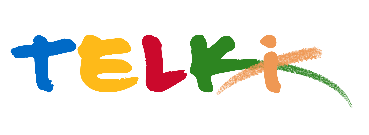 Telki Község Önkormányzata2089 Telki, Petőfi u.1.Telefon: (06) 26 920 801E-mail: hivatal@telki.huwww.telki.huElőterjesztésNyilatkozat elővásárlási jog gyakorlásárólA napirendet tárgyaló ülés dátuma: 			             2023. 06.26. A napirendet tárgyaló ülés: 				        	Képviselő-testület Előterjesztő: 							Deltai Károly polgármesterAz előterjesztést készítette: 					dr. Lack Mónika jegyző	A napirendet tárgyaló ülés típusa: 				nyílt / zárt A napirendet tárgyaló ülés típusa:				rendes / rendkívüliA határozat elfogadásához szükséges többség típusát:	 egyszerű / minősített A szavazás módja: 						nyílt / titkos 1.Előzmények, különösen az adott tárgykörben hozott korábbi testületi döntések és azok végrehajtásának állása: 2. Jogszabályi hivatkozások: 3.Költségkihatások és egyéb szükséges feltételeket, illetve megteremtésük javasolt forrásai: Nincs4. Tényállás bemutatása: Telki Község Önkormányzat ( 2089 Telki, Petőfi u.1. statisztikai jelzőszáma: 15734862-8411-321-13) kérelmező 2002. július 5. napján adásvételi szerződést kötött Dobay Attila ( anyja neve: dr. Papp Lea Mária ) vevővel a 2089 Telki, belterület 808 hrsz természetben a Telki, Legelődombi út 3. szám alatti ingatlanra vonatkozóan. Az adásvételi szerződés 9. pontja alapján az eladót - Telki Község Önkormányzatát - az ingatlanra vonatkozóan elővásárlási jog illeti meg, mely az ingatlannyilvántartásban 48493/2002.07.22 számon bejegyzésre került.Az eredeti tulajdonos az ingatlant 2020.évben értékesítette, az ingatlannyilvántartáson az elővásárlási jog nem került törlésre. Az ingatlant 2020.évben megvásárló vevő most értékesíteni szeretné az ingatlant. Az ingatlan adásvétel bejegyzéshez a Pest Megyei Kormányhivatal Földhivatali Osztálya az elővásárlási jogról lemondó nyilatkozat kiállítása mellé kéri a képviselő-testület döntését.Telki, 2023. június 19.										Deltai Károly										polgármesterTelki község Képviselő-testülete…./2023. (VI.) Önkormányzati határozataNyilatkozat elővásárlási jog gyakorlásárólTelki község Képviselő-testülete, úgy határoz, hogy a Telki 808 hrsz. alatt felvett természetben a Telki, Legelődombi út 3. szám alatti belterületi ingatlan tekintetében az önkormányzat javára 48493/2002.07.22 számon bejegyzett elővásárlási jogról feltétlenül és visszavonhatatlanul, végérvényesen lemond.A képviselő-testület úgy határoz, hogy a Telki község Önkormányzata, mint jogosult javára bejegyzett elővásárlási jog az ingatlan-nyilvántartásból a fenti ingatlan egészére vonatkozóan teljes egészében törlésre kerüljön (elővásárlási jog törlési engedély).Felhatalmazza a polgármestert a nyilatkozat aláírására.Felelős: PolgármesterHatáridő: azonnal